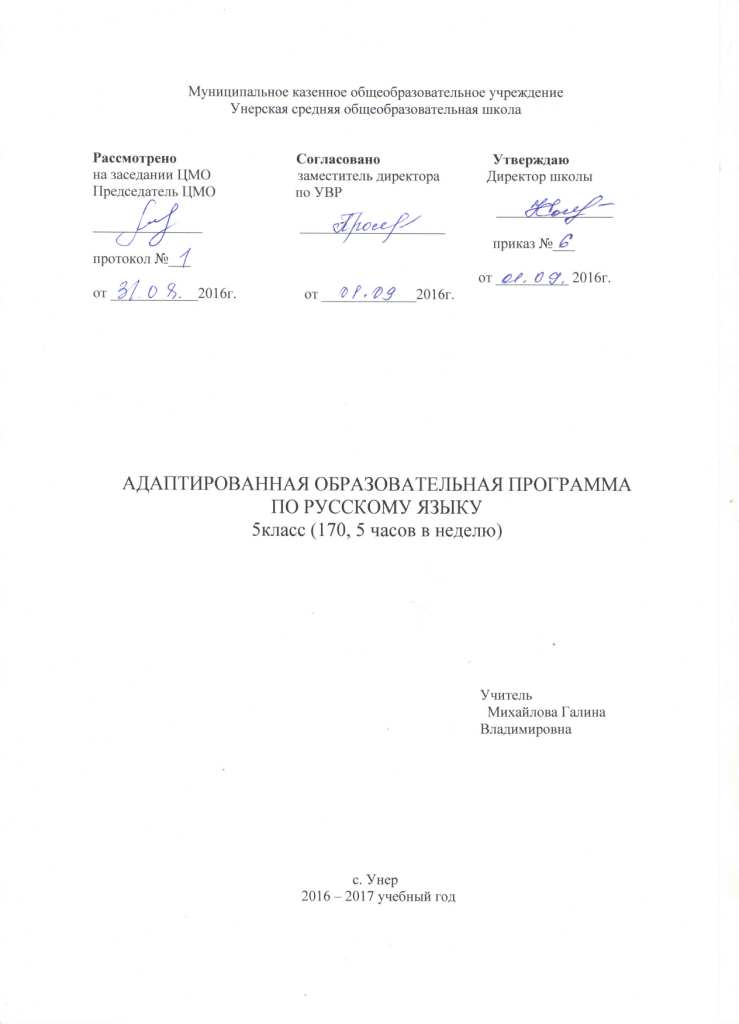 РУССКИЙ ЯЗЫКПояснительная запискаРабочая программа по русскому языку составлена на основе примерной адаптированной основной общеобразовательной программы для обучающихся с умственной отсталостью (интеллектуальными нарушениями) (вариант 1).Содержание программы по русскому языку составляют два раздела: «Грамматика, правописание и развитие речи», «Чтение и развитие речи». Коммуникативная направленность является основной отличительной чертой каждого из двух разделов.Изучение русского языка в старших классах имеет своей целью развитие коммуникативно-речевых навыков и коррекцию недостатков мыслительной деятельности.Достижение поставленной цели обеспечивается решением следующих задач:― расширение представлений о языке как важнейшем средстве человеческого общения;― ознакомление с некоторыми грамматическими понятиями и формирование на этой основе грамматических знаний и умений;― использование усвоенных грамматико-орфографических знаний и умений для решения практических (коммуникативно-речевых) задач;― совершенствование навыка полноценного чтения как основы понимания художественного и научно-познавательного текстов;― развитие навыков речевого общения на материале доступных для понимания художественных и научно-познавательных текстов;― развитие положительных качеств и свойств личности.Грамматика, правописание и развитие речиФонетика. Звуки и буквы. Обозначение звуков на письме. Гласные и согласные. Согласные твердые и мягкие. Обозначение мягкости согласных на письме буквами ь, е, ё, и, ю, я. Согласные глухие и звонкие. Согласные парные и непарные по твердости – мягкости, звонкости – глухости. Разделительный  ь. Ударение. Гласные ударные и безударные. Проверка написания безударных гласных путем изменения формы слова. Слог. Перенос слов. Алфавит. Морфология Состав слова. Корень и однокоренные слова. Окончание. Приставка. Суффикс. Образование слов с помощью приставок и суффиксов. Разбор слов по составу. Сложные слова: образование сложных слов с соединительными гласными и без соединительных гласных. Сложносокращенные слова.Правописание проверяемых безударных гласных, звонких и глухих согласных в корне слова. Единообразное написание ударных и безударных гласных, звонких и глухих согласных в корнях слов. Непроверяемые гласные и согласные в корне слов. Правописание приставок. Единообразное написание ряда приставок. Приставка и предлог. Разделительный ъ. Части речиИмя существительное, глагол, имя прилагательное, имя числительное, местоимение,  наречие, предлог. Различение частей речи по вопросам и значению. Предлог: общее понятие, значение в речи. Раздельное написание предлогов со словами. Имя существительное: общее значение. Имена существительные собственные и нарицательные, одушевленные и неодушевленные. Род имен существительных. Написание мягкого знака (ь) после шипящих в конце слов у существительных женского рода. Число имен существительных. Имена существительные, употребляемые только в единственном или множественном числе. Понятие о 1, 2, 3-м склонениях имен существительных. Склонение имен существительных в единственном и множественном числе. Падеж. Изменение существительных по падежам. Правописание падежных окончаний имён существительных единственного и множественного числа. Несклоняемые имена существительные. Имя прилагательное: понятие, значение в речи. Определение рода, числа и падежа имени прилагательного по роду, числу и падежу имени существительного. Согласование имени прилагательного с существительным в роде, числе и падеже. Спряжение имен прилагательных. Правописание родовых и падежных окончаний имен прилагательных в единственном и множественном числе. Глагол как часть речи. Изменение глагола по временам (настоящее, прошедшее, будущее). Изменение глагола по лицам и числам. Правописание окончаний глаголов 2-го лица –шь, -шься. Глаголы на –ся (-сь). Изменение глаголов в прошедшем времени по родам и числам.  Неопределенная форма глагола. Спряжение глаголов. Правописание безударных личных окончаний глаголов I и II спряжения. Правописание глаголов с –ться, -тся. Повелительная форма глагола. Правописание глаголов повелительной формы единственного и множественного числа. Правописание частицы НЕ с глаголами. Местоимение. Понятие о местоимении. Значение местоимений в речи. Личные местоимения единственного и множественного числа. Лицо и число местоимений. Склонение местоимений. Правописание личных местоимений.  Имя числительное. Понятие об имени числительном. Числительные количественные и порядковые. Правописание числительных.Наречие. Понятие о наречии. Наречия, обозначающие время, место, способ действия. Правописание наречий. Синтаксис. Словосочетание. Предложение. Простые и сложные предложения. Повествовательные, вопросительные и восклицательные предложения. Знаки препинания в конце предложений. Главные и второстепенные члены предложения. Предложения распространенные и нераспространенные. Установление последовательности предложений в тексте. Связь предложений в тексте с помощью различных языковых средств (личных местоимений, наречий, повтора существительного, синонимической замены и др.).Однородные члены предложения. Союзы в простом и сложном предложении, знаки препинания перед союзами. Обращение, знаки препинания при обращении. Прямая речь. Знаки препинания при прямой речи. Сложное предложение. Сложные предложения без союзов и с сочинительными союзами И. А, НО. Сравнение простых предложений с однородными членами и сложных предложений. Сложные предложения с союзами ЧТО, ЧТОБЫ, ПОТОМУ ЧТО, КОГДА, КОТОРЫЙ.Развитие речи, работа с текстом Текст, признаки текста. Отличие текстов от предложения. Типы текстов: описание, повествование, рассуждение. Заголовок текста, подбор заголовков к данному тексту. Работа с деформированным текстом. Распространение текста. Стили речи (на основе практической работы с текстами): разговорный, деловой и художественный. Основные признаки стилей речи. Элементарный стилистический анализ текстов.Составление рассказа по серии сюжетных картин, картине, по опорным словам, материалам наблюдения, по предложенной теме, по плану. Изложение текста с опорой на заранее составленный план. Изложение по коллективно составленному плану. Сочинение творческого характера по картине, по личным наблюдениям, с привлечением сведений из практической деятельности, книг.Деловое письмо Адрес на открытке и конверте, поздравительная открытка, письмо. Записки: личные и деловые. Заметка в стенгазету, объявление, заявление, автобиография, анкета, доверенность, расписка и др. Письмо с элементами творческой деятельности.Минимальный и достаточный уровни усвоения предметных результатов по русскому языку на конец школьного обучения (IX класс): Минимальный уровень:знание отличительных грамматических признаков основных частей слова;разбор слова с опорой на представленный образец, схему, вопросы учителя;образование слов с новым значением с опорой на образец;представления о грамматических разрядах слов; различение изученных частей речи по вопросу и значению;использование на письме орфографических правил после предварительного разбора текста на основе готового или коллективного составленного алгоритма;составление различных конструкций предложений с опорой на представленный образец;установление смысловых связей в словосочетании по образцу, вопросам учителя;нахождение главных и второстепенных членов предложения без деления на виды (с помощью учителя);нахождение в тексте однородных членов предложения;различение предложений, разных по интонации;нахождение в тексте предложений, различных по цели высказывания (с помощью учителя);участие в обсуждении фактического материала высказывания, необходимого для раскрытия его темы и основной мысли;выбор одного заголовка из нескольких предложенных, соответствующих теме текста;оформление изученных видов деловых бумаг с опорой на представленный образец;письмо небольших по объему изложений повествовательного текста и повествовательного текста с элементами описания (50-55 слов) после предварительного обсуждения (отработки) всех компонентов текста;составление и письмо небольших по объему сочинений (до 50 слов) повествовательного характера (с элементами описания) на основе наблюдений, практической деятельности, опорным словам и предложенному плану после предварительной отработки содержания и языкового оформления.Достаточный уровень:знание значимых частей слова и их дифференцировка по существенным признакам; разбор слова по составу с использованием опорных схем; образование слов с новым значением, относящихся к разным частям речи, с использованием приставок и суффиксов с опорой на схему;дифференцировка слов, относящихся к различным частям речи по существенным признакам; определение некоторых грамматических признаков изученных частей (существительного, прилагательного, глагола) речи по опорной схеме или вопросам учителя; нахождение орфографической трудности в слове и решение орографической задачи (под руководством учителя);пользование орфографическим словарем для уточнения написания слова;составление простых распространенных и сложных предложений по схеме, опорным словам, на предложенную тему и т. д.;установление смысловых связей в несложных по содержанию и структуре предложениях (не более 4-5 слов) по вопросам учителя, опорной схеме;нахождение главных и второстепенных членов предложения с использованием опорных схем;составление предложений с однородными членами с опорой на образец;составление предложений, разных по интонации с опорой на образец; различение предложений (с помощью учителя) различных по цели высказывания;отбор фактического материала, необходимого для раскрытия темы текста;отбор фактического материала, необходимого для раскрытия основной мысли текста (с помощью учителя);выбор одного заголовка из нескольких предложенных, соответствующих теме и основной мысли текста;оформление всех видов изученных деловых бумаг;письмо изложений повествовательных текстов и текстов с элементами описания и рассуждения после предварительного разбора (до 70 слов);письмо сочинений-повествований с элементами описания после предварительного коллективного разбора темы, основной мысли, структуры высказывания и выбора необходимых языковых средств (55-60 слов).Учебно-методический комплект (далее УМК)Линия учебников по чтению для 5-9 классов специальных (коррекционных) образовательных учреждений VIII вида включает:Русский язык. 5 класс М.: Просвещение, 2014 г. / Э.В. Якубовская, Н.Г. Галунчикова Русский язык. 6 класс М.: Просвещение, 2014 г. / Э.В. Якубовская, Н.Г. Галунчикова Русский язык. 7 класс М.: Просвещение, 2016 г. / Н.Г. Галунчикова, Э.В. Якубовская Русский язык. 8 класс М.: Просвещение, 2016 г. / Н.Г. Галунчикова, Э.В. Якубовская Русский язык. 9 класс М.: Просвещение, 2016 г. / Н.Г. Галунчикова, Э.В. Якубовская 	Данный УМК предназначен для обучающихся с интеллектуальными нарушениями и обеспечивает реализацию требований Адаптированной основной образовательной программы в предметной области «Язык и речевая практика».Календарно – тематическое планирование5 класс№ п/пТемаДата проведенияДата проведенияППримечание № п/пКол-во часовКол-во часов№ урока  5 ч в неделю, 34 недели и 1 день - 171 чПланФактI четверть – 42 часаI четверть – 42 часаI четверть – 42 часаI четверть – 42 часаI четверть – 42 часаПовторениеЗвуки и буквы. Текст1Звуки речи: гласные и согласные. Алфавит2Гласные и согласные. Несовпадение звука и буквы в слове3Твердые и мягкие согласные перед И, Е, Ё, Ю, Я4Р.р. Письменный пересказ текста по вопросам5Мягкий знак (ь) на конце и в середине слова6Правописание слов с разделительным мягким знаком (ь)7Различие текста и не текста8Парные звонкие и глухие согласные, их правописание на конце слова9Правописание сомнительных согласных на конце слова10Ударные и безударные гласные в слове11Проверка безударных гласных в слове12Правописание безударных гласных в слове13Текст. Определение темы текста. Заголовок14Звуки и буквы. Закрепление знаний15Деловое письмо. Текст записки, его структурные части. Тематический словарь16Контрольные вопросы и задания по теме «Звуки и буквы»17Работа над ошибками, допущенными в контрольных заданияхПредложение. Текст18Выражение в предложении законченной мысли19Распространение предложений20Порядок слов в предложении21Построение разных по конструкции предложений из слов, данных в нужной форме 22Связь слов в предложенииГлавные и второстепенные члены предложения23Главные члены предложения. Сказуемое24Главные члены предложения. Подлежащее25Второстепенные члены предложения26Текст. Отличие предложения от текста. Деление текста на предложенияРазные по интонации предложения27Наблюдение за знаками препинания в конце предложений28Вопросительные предложения29Восклицательные предложения30Повествовательные, вопросительные и восклицательные предложения31Предложение. Закрепление знаний32Составление диалога с разными по интонации предложениями 33Деловое письмо. Правильное расположение структурных частей записки  на листе бумаги 34Контрольные вопросы и задания по теме «Предложение»35Работа над ошибками, допущенными в контрольных заданияхСостав слова. Текст36Корень и однокоренные слова37Общее и различия в значении однокоренных слов38Включение однокоренных слов в предложения39Контрольный диктант за I четверть40Работа над ошибками, допущенными в контрольном диктантеОкончание41Окончание – изменяемая часть слова42Установление связи между словами с помощью окончанияII четверть – 37 часовII четверть – 37 часовII четверть – 37 часовII четверть – 37 часовII четверть – 37 часовПриставка4343Приставка как часть слова4444Изменение значения слова в зависимости от приставки4545Приставка и предлогСуффикс4646Суффикс как часть слова4747Изменение значения слова в зависимости от суффикса4848Разбор слов по составуПравописание безударных гласных в корне4949Изменение формы слова для проверки безударной гласной в корне5050Единообразное написание гласных в корне однокоренных слов5151Слово-корень с ударной гласной5252Проверяемые и проверочные слова в группе однокоренных слов5353Проверка безударных гласных в корне слова5454Проверка безударных гласных в корне слова5555Р.р. Письменный пересказ по вопросам начала сказки о рыбаке и рыбкеПравописание парных звонких и глухих согласных в корне5656Изменение формы слова для проверки парных звонких и глухих согласных в корне5757Единообразное написание парных звонких и глухих согласных в корне однокоренных слов5858Проверка парных звонких и глухих согласных в корне слова5959Проверка парных звонких и глухих согласных в корне слова6060Проверяемые гласные и согласные в корне6161Непроверяемые написания в корне6262Единообразное написание корня в группе однокоренных слов6363Состав слова. Закрепление знаний6464Деловое письмо. Текст поздравления, его структурные части. Тематический словарь6565Контрольные вопросы и задания по теме «Состав слова»6666Работа над ошибками, допущенными в контрольных заданияхЧасти речи. Текст6767Названия предметов, действий, признаков6868Понятие о частях речи. Существительное6969Глагол7070Прилагательное7171Р.р. Письменный пересказ текста с опорой на выписанные словосочетания7272Различие частей речи по вопросам и значению7373Употребление разных частей речи в предложении и тексте7474Контрольный диктант за II четверть7575Работа над ошибками, допущенными в контрольном диктанте7676Нахождение в предложении разных частей речи7777Деловое письмо. Поздравительная открытка. Расположение частей текста поздравления на ней7878Контрольные вопросы и задания по теме «Части речи»7979Работа над ошибками, допущенными в контрольных заданияхIII четверть – 52 часаIII четверть – 52 часаIII четверть – 52 часаIII четверть – 52 часаIII четверть – 52 часаИмя существительное8080Значение существительных в речи8181Одушевленные и неодушевленные существительные8282Собственные и нарицательные существительные8383Правописание имен собственных8484Текст. Тема и основная мысль текстаИзменение существительных по числам8585Понятие о единственном и множественном числе8686Употребление существительных в единственном и множественном числе8787Изменение существительных по числам8888Определение числа существительныхРод существительных8989Знакомство с понятием рода9090Существительные мужского рода9191Существительные женского рода9292Существительные среднего рода9393Различение существительных по родам9494Определение рода существительных9595Существительное. Закрепление знаний9696Деловое письмо. Адрес. Адресные данные и порядок их записи9797Р.р. Письменный пересказ текста по вопросам9898Контрольные вопросы и задания по теме «Имя существительное»9999Работа над ошибками, допущенными в контрольных заданияхИмя прилагательное100100Значение прилагательных в речи101101Различение признаков, обозначаемых прилагательнымиИзменение прилагательных по родам102102Зависимость рода прилагательных от рода существительных103103Окончания прилагательных мужского рода104104Окончания прилагательных женского рода105105Окончания прилагательных среднего рода106106Составление диалога по схеме с включением прилагательных107107Окончания прилагательных мужского, женского и среднего рода108108Изменение прилагательных по родам109109Определение рода прилагательных110110Распространение предложений прилагательными111111Прилагательное. Закрепление знаний112112Деловое письмо. Текст письма, его структурные части. Тематический словарь113113Р.р. Письменный пересказ текста с опорой на рисунок и выписанные словосочетания114114Контрольные вопросы и задания по теме «Имя прилагательное»115115Работа над ошибками, допущенными в контрольных заданияхГлагол116116Значение глаголов в речи117117Различение действий, обозначаемых глаголамиИзменение глаголов по временам118118Настоящее время глаголов119119Прошедшее время глаголов120120Будущее время глаголов121121Различение глаголов по временам122122Распределение глаголов по временам123123Текст. Отбор примеров и фактов для подтверждения основной мысли124124Контрольный диктант за III четверть125125Работа над ошибками, допущенными в контрольном диктанте126126Глагол. Закрепление знаний127127Деловое письмо. Преобразование повествовательного текста  в текст письма128128Контрольные вопросы и задания по теме «Глагол»129129Работа над ошибками, допущенными в контрольных заданияхПредложение. ТекстГлавные и второстепенные члены предложения130130Главные члены предложения131131Второстепенные члены предложенияIV четверть – 40 часовIV четверть – 40 часовIV четверть – 40 часовIV четверть – 40 часовIV четверть – 40 часов132132Постановка вопросов от главных членов предложения к второстепенным членам133133Нахождение в предложении главных и второстепенных членов Нераспространенные и распространенные предложения134134Различие нераспространенных и распространенных предложений135135Распространение предложений136136Использование схем с изменением порядка слов в предложенииОднородные члены предложения137137Знакомство с однородными членами предложения138138Дополнение предложения однородными членами139139Нахождение в предложении однородных членов 140140Предложение. Закрепление знаний141141Деловое письмо. Составление текста письма к родственникам (друзьям)142142Р.р. Восстановление текста с опорой на нераспространенные предложения143143Контрольные вопросы и задания по теме «Предложение»144144Работа над ошибками, допущенными в контрольных заданияхПовторение145145Состав слова146146Правописание проверяемых безударных гласных в корне слов147147Правописание сомнительных согласных в корне слов148148Существительное149149Род имен существительных150150Грамматические признаки существительного151151Прилагательное152152Род имен прилагательных153153Грамматические признаки прилагательного154154Р.р. Письменный пересказ текста с опорой на рисунок и выписанные словосочетания155155Глагол156156Различение глаголов по временам157157Грамматические признаки глагола158158Деловое письмо. Запись адреса на конверте159159Предложение160160Распространение предложений161161Контрольный диктант за IV четверть162162Работа над ошибками, допущенными в контрольном диктанте163163Р.р. Письменный пересказ текста по вопросам с использованием однородных членов предложения164164Текст. Заголовок текста165165Текст. Основная мысль текста166166Словарь. Непроверяемые гласные и согласные167167Подготовка к контрольному диктанту за год168168Контрольный диктант за год169169Работа над ошибками, допущенными в контрольном диктанте170170Работа с диалогом. Комментированное письмо